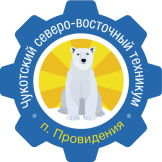 Государственное автономное профессиональное образовательное учреждение Чукотского автономного округа «Чукотский северо-восточный техникум посёлка Провидения»689251, Чукотский АО, п. Провидения, ул. Полярная, д. 38. Телефон: 2-23-53; 2-24-68. Факс: 2-23-12.  е-mail:  spu2@bk.ruПрограмма государственной итоговой аттестации (ГИА)подготовки квалифицированных рабочих, служащих профессии среднего профессионального образования 09.01.03 Оператор информационных систем и ресурсовЧукотский автономный округ, пгт. Провидения,2024 г.Разработана в соответствии с Приказом Минпросвещения России от 11.11.2022 N 974 «Об утверждении федерального государственного образовательного стандарта среднего профессионального образования по профессии 09.01.03 Оператор информационных систем и ресурсов» (Зарегистрировано в Минюсте России 19.12.2022 N 71639).Организация-разработчик: Государственное автономное профессиональное образовательное учреждение Чукотского автономного округа «Чукотский северо-восточный техникум посёлка Провидения».Рассмотрен методическим объединением преподавателей общепрофессиональных и профессиональных дисциплин.Протокол №____от «____» _____________ 2024 г.Председатель _______________ / _________________________________________Общие положенияПрограмма государственной итоговой аттестации (далее - Программа, ГИА) разработана в соответствиис Федеральным законом от 29 декабря 2012 г. №273-ФЗ «Об образовании в Российской Федерации»,Федеральным государственным образовательным стандартом (далее - ФГОС) среднего профессионального образования (далее - ФГОС СПО) по профессии 09.01.03 Оператор информационных систем и ресурсов (утв. приказом Министерства просвещения РФ от 11 ноября 2022 г. №974);приказом Министерства образования и науки Российской Федерации от 14 июня 2013 г. №464 г. «Об утверждении Порядка организации и осуществления образовательной деятельности по образовательным программам среднего профессионального образования»;приказом Министерства просвещения Российской Федерации от 08.11.2021 г. №800 "Об утверждении Порядка проведения государственной итоговой аттестации по образовательным программам среднего профессионального образования";оценочными материалами демонстрационного экзамена (базового уровня) 09.01.03 Мастер по обработке цифровой информации 2023 г., Том 1 (Комплект оценочной документации).Настоящая Программа определяет совокупность требований к государственной итоговой аттестации по профессии 09.01.03 «Оператор информационных систем и ресурсов».Целью ГИА является установление соответствия уровня и качества профессиональной подготовки выпускника по профессии 09.01.03 «Оператор информационных систем и ресурсов» требованиям ФГОС СПО.ГИА призвана способствовать систематизации и закреплению знаний и умений обучающегося по профессии при решении конкретных профессиональных задач, определять уровень подготовки выпускника к самостоятельной работе.ГИА является частью оценки качества освоения основной профессиональной образовательной программы по профессии 09.01.03 «Оператор информационных систем и ресурсов» и является обязательной процедурой для выпускников, завершающих освоение основной профессиональной образовательной программы (далее - ОПОП СПО).К ГИА допускаются обучающиеся, успешно завершившие в полном объеме освоение ОПОП СПО по профессии 09.01.03 «Оператор информационных систем и ресурсов».Необходимым условием допуска к ГИА является наличие удовлетворительных оценок по всем учебным предметам, курсам, дисциплинам (модулям), практикам, иным видам учебной деятельности обучающихся, что подтверждает успешное освоение выпускником общих и профессиональных компетенций при изучении теоретического материала и прохождении практик по каждому из основных видов профессиональной деятельности.Вид государственной итоговой аттестацииГосударственная итоговая аттестация проводится в форме демонстрационного экзамена.Сроки проведения ГИАВ соответствии с учебным планом по профессии 09.01.03 «Оператор информационных систем и ресурсов» объем времени на подготовку и проведение ГИА составляет не менее 6 месяцев (с 20 декабря по 30 июня).Объём времени на проведение ГИА – 1 неделя, 36 часов.Сроки проведения ГИА – согласно графику проведения ГИА.Подготовка к ГИА и проведение ГИАДемонстрационный экзаменВыполнение демонстрационного экзамена направлено на выявление и определение уровня владения выпускником профессиональными компетенциями, в соответствии с требованиями ФГОС.Продолжительность демонстрационного экзамена на одного человека составляет не более 4 часов.Руководителем демонстрационного экзамена в группе назначается мастер производственного обучения или преподаватель. Руководитель демонстрационного экзамена разрабатывает и оформляет единое задание для всех выпускников, которое утверждаются заместителем директора по УР.-	Содержание демонстрационного экзамена отражает профессиональные компетенции, соответствующие основным видам профессиональной деятельности. Задания проектируются на основе ФГОС и предполагают выполнение конкретных функций: организация рабочего места; техника безопасности; выбор материала, оборудования, программного обеспечения; публикация мультимедийного контента.Оценка качества выполнения демонстрационного экзамена осуществляется экспертной группой.Количественный состав экспертной группы определяется образовательной организацией, исходя из числа сдающих одновременно демонстрационный экзамен выпускников. Один эксперт должен иметь возможность оценить результаты выполнения задания выпускников в полной мере согласно критериям оценивания.2.1.5. Критерии оценки выполнения демонстрационного экзамена согласно оценочным листам.Демонстрационный экзамен оценивается стобалльной шкалой, которая в последствии переводится в пятибалльную систему.Схема перевода результатов демонстрационного экзамена из стобалльной шкалы в пятибалльную:Образовательная организация знакомит с планом проведения демонстрационного экзамена выпускников, сдающих демонстрационный экзамен, и лиц, обеспечивающих проведение демонстрационного экзамена, в срок не позднее чем за 5 рабочих дней до даты проведения экзамена.Не позднее чем за один рабочий день до даты проведения демонстрационного экзамена лавным экспертом проводится проверка готовности ЦПДЭ в присутствии членов экспертной группы, выпускников и технического эксперта. А также проводится распределение рабочих мест между выпускниками с использованием способа случайной выборки. Результаты распределения обязанностей между членами экспертной группы и распределения рабочих мест между выпускниками фиксируются главным экспертом в соответствующих протоколах.Выпускники знакомятся со своими рабочими местами, под руководством главного эксперта также повторно знакомятся с планом проведения демонстрационного экзамена, условиями оказания первичной медицинской помощи в ЦПДЭ. Факт ознакомления отражается главным экспертом в протоколе распределения рабочих мест.Допуск выпускников в ЦПДЭ осуществляется главным экспертом на основании документов, удостоверяющих личность.Принятие решений ГЭКПосле окончания защиты комиссия обсуждает результаты и объявляет итоги защиты ГИА с указанием оценки, полученной на защите каждым выпускником и присвоенной квалификации.При рассмотрении ГЭК вопроса о присвоении квалификации и выдаче документа об образовании и о квалификации комиссия учитывает в комплексе и оценивает:защита письменной экзаменационной работы обучающегося;результаты выполнения демонстрационного экзамена.Решение ГЭК принимается на закрытом заседании простым большинством голосов членов комиссии, участвующих в заседании, при обязательном присутствии председателя комиссии или его заместителя. При равном числе голосов голос председательствующего на заседании государственной экзаменационной комиссии является решающим.По результатам ГИА принимается решение государственной экзаменационной комиссии о присвоении квалификации квалифицированного рабочего, служащего «оператор информационных систем и ресурсов» и выдаче выпускнику документа об образования и о квалификации.Обучающимся, не проходившим государственной итоговой аттестации по уважительной причине, предоставляется возможность пройти государственную итоговую аттестацию без отчисления. Дополнительные заседания государственных экзаменационных комиссий организуются в установленные лицеем сроки, но не позднее четырех месяцев после подачи заявления лицом, не проходившим государственной итоговой аттестации по уважительной причине.Обучающиеся, не прошедшие государственной итоговой аттестации или получившие на государственной итоговой аттестации неудовлетворительные результаты, проходят государственную итоговую аттестацию не ранее чем через шесть месяцев после прохождения государственной итоговой аттестации впервые. Для прохождения государственной итоговой аттестации обучающийся, не прошедший государственную итоговую аттестацию по неуважительной причине или получивший на государственной итоговой аттестации неудовлетворительную оценку, восстанавливается в лицее на период времени, установленного лицеем, но не менее предусмотренного календарным учебным графиком для прохождения государственной итоговой аттестации по профессии 09.01.03 «Оператор информационных систем и ресурсов». Повторное прохождение государственной итоговой аттестации для одного обучающегося назначается лицеем не более двух раз.Решение государственной экзаменационной комиссии оформляется протоколом, который подписывается председателем государственной экзаменационной комиссии (в случае отсутствия председателя - его заместителем) и секретарем государственной экзаменационной комиссии и хранится в архиве техникума.Приложение 1 ГРАФИКпроведения государственной итоговой аттестацииУТВЕРЖДЕНАприказом №91/1-о/д от «13» марта 2024 г. «Об утверждении ОПОП СПО, рабочих программ и фондов оценочных средств»Количество главных экспертов на демонстрационном экзамене1Минимальное (рекомендованное) количество экспертов на 1 выпускника1Минимальное (рекомендованное) количество экспертов на 5 выпускников3Максимально возможное количество баллов100Оценка (пятибалльная шкала)«2»«3»«4»«5»Оценка в баллах (стобалльная шкала)0,00 - 19,9920,00 - 39,9940,00 - 69,9970,00 - 100,00№ п/пСодержание работыПримерные сроки проведения1.Составление графика консультаций преподавателейсогласно графику проведения ГИА2.Ознакомление обучающихся с оценочными материалами демонстрационного экзамена (базового уровня) по профессии.согласно графику проведения ГИА3.Ознакомление с планом проведения демонстрационного экзамена выпускников.согласно графику проведения ГИА4.Распределение рабочих мест между выпускникам.согласно графику проведения ГИА5.Демонстрационный экзамен.согласно графику проведения ГИА